Zondag 10 maart 2024        4e zondag in de 40-dagentijd       kleur: paarsVoorganger: Erik SchipperOuderling van dienst: Peter NaeijeLector: Jantine HeijdenMuziek: Pieter Huijgen                                                                   Singelkoor o.l.v. Miriam LindemansVolgende week in het Huis bij de Bron:Woensdag 13 maart, 19.15 uur: MidweekvieringZondag 17 maart, 10.00 uur: Henk ReindersWelkom en mededelingen van de kerkenraadMoment van stilte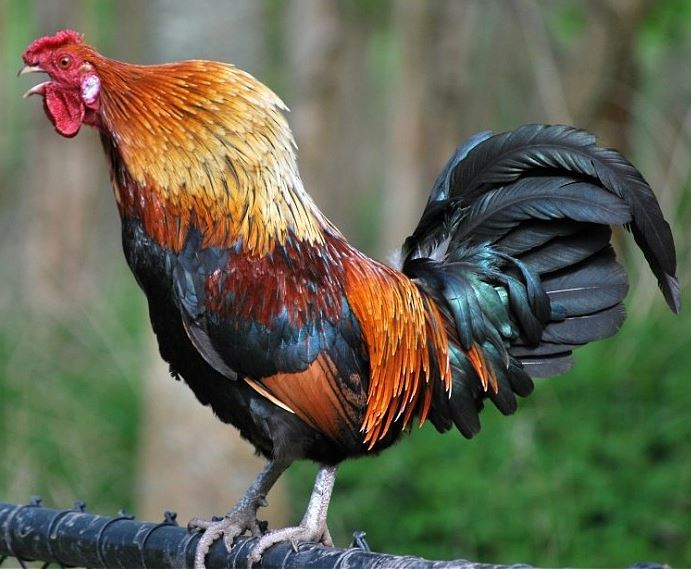 Aanvangslied: IKAA-bundel 53 – Hemelhoog 399 : 1, 2Samen in de naam van Jezus
heffen wij een loflied aan,
want de Geest spreekt alle talen
en doet ons elkaar verstaan.
Samen bidden, samen zoeken
naar het plan van onze Heer.
Samen zingen en getuigen,
samen leven tot zijn eer!Heel de wereld moet het weten,
dat God niet veranderd is
en zijn liefde als een lichtstraal
doordringt in de duisternis.
't Werk van God is niet te keren,
omdat hij er over waakt.
En de Geest doorbreekt de grenzen
die door mensen zijn gemaaktWie helpt ons?v.: We hopen en we bidden dat we vanmorgen geholpen zullen worden          door de HERE Goda.: die de hemel en de aarde en ook ons gemaakt heeft.v.: Het is de HERE God die heel trouw isa.: en die altijd van ons zal blijven houden.Je moet de groeten van God hebbenv.: Jullie moeten allemaal de groeten hebben van de Here God en van zijn      zoon Jezus Christus.a.: Amen.Kyrielied: IKAA-bundel 192 – Lied 558 : 1, 2, 6, 10Jezus, om uw lijden groot,om uw leven en uw dood,die volbrengen ’t recht van God,Kyrie eleison!Heer, om uw zachtmoedigheid,vorst die op een ezel rijdten om Sions onwil schreit,Kyrie eleison!Om het zwijgen, het geduld,waarmee gij de wet vervult,als men vruchtloos zoekt naar schuld,Kyrie eleison!Heer, om uw vijf wonden rood,om uw onverdiende dood,smeken wij in onze nood,Kyrie eleison!Singelkoor: Voor ieder land waar oorlog isVoor ieder land waar oorlog is, bidden wij tot u, o Heer,voor ieder mens in duisternis, bidden wij tot u , o Heer, voor ieder mens die geen vreugde heeft, bidden wij tot u, o Heer,voor ieder die in wanhoop leeft bidden wij tot u, o Heer Want u kunt ons bevrijden, u hebt daarvoor de kracht,in uw hand zijn de tijden, in u is alle macht.Voor ieder die in vrede leeft, bidden wij tot u, o Heer,voor ieder die naar hoogheid streeft, bidden wij tot u, o Heer,voor ieder die op aarde leeft, bidden wij tot u, o Heer,voor ieder die hier onrecht heeft, bidden wij tot u, o Heer.Want u kunt ons bevrijden, u hebt daarvoor de kracht,in uw hand zijn de tijden, in u is alle macht.Singelkoor: Heer, wijs mij uw wegHeer, wijs mij uw weg en leid mij als een kind,dat heel mijn levensweg slechts in u richting vindt.Als mij de moed ontbreekt om door te gaantroost mij dan liefdevol en moedig mij weer aan.Heer, leer mij uw weg die zuiver is en goed.Uw woord is onderweg als een lamp voor mijn voet.Als mij het zicht ontbreekt, het donker is,leid mij dan op uw weg, de weg die eeuwig is.Heer, leer mij uw wil aanvaarden als een kind,dat blindelings en stil u vertrouwt, vrede vindt.Als mij de wil ontbreekt uw weg te gaan,spreek door uw Woord en Geest mijn hart en leven aan.Heer, toon mij uw plan, maak door uw Geest bekend,hoe ik u dienen kan en waarheen u mij zendt.Als ik de weg niet weet, de hoop opgeef,toon mij dat Christus heel mijn weg gelopen heeft.Toon mij dat Christus heel mijn weg gelopen heeft.Gebed bij het lezen van de bijbel40-dagen ProjectliedSchriftlezing Nieuwe testament: Mattheus 26 : 31-35Jezus zei tegen zijn leerlingen: ‘Vannacht zullen jullie mij allemaal in de steek laten. Want God zegt in de heilige boeken: ‘Ik zal de herder doden, en de schapen van zijn kudde zullen alle kanten op rennen.’ Maar luister goed: Ik zal opstaan uit de dood. En dan ga ik naar Galilea, en daar zullen jullie mij zien.’Toen zei Petrus: ‘Misschien zullen alle anderen u in de steek laten. Maar ik zal u nooit in de steek laten!’ Jezus antwoordde: ‘Luister goed, Petrus. Jij zult drie keer zeggen dat je mij niet kent. Dat gebeurt vannacht, nog voordat de haan gekraaid heeft.’Maar Petrus zei: ‘Ik laat u niet in de steek! Als het moet, wil ik zelfs samen met u sterven.’ En alle andere leerlingen zeiden hetzelfde als Petrus.Lector: Tot zover lezen wij de Schriften. Lof zij u Christus, in eeuwigheid.	Allen: Amen.Singelkoor: Ik hou van uLieve Vader in de hemel,u zorgt zo goed voor mij.U laat mij nooit alleen, Heer,u bent er altijd bij.Als een schaap is weggelopen en de weg terug niet vindt,zal de herder blijven zoeken,zo zoekt u mij, want ik ben uw kind.Ik hou van u,u bent mij Heer,u bent mijn God,ik hou van u!Uw liefde voor mij is niet te meten zo groot.Ik hou van u,u bent mijn Heer, mijn God!Onder de vleugels van haar moeder,zit een kuikentje zo klein.Veilig en geborgen,zo mag ik bij u zijn.Als een arend, die leert vliegenen zijn eigen nest verlaat, wordt gedragen door zijn vader,zo draagt u mij als het moeilijk gaat.Ik hou van u,u bent mij Heer,u bent mijn God,ik hou van u!Uw liefde voor mij is niet te meten zo groot.Ik hou van u,u bent mijn Heer, mijn God! (2x)Singelkoor: Hij kent je naamSnapt geen mens wat jij bedoelt,weet niet een hoe jij je voelt,heeft jouw mening afgedaan,wordt aan jou voorbij gegaan,iemand heeft dat ook doorstaan,hij kent je naam!Ben je nooit eens aan de beurt,vinden mensen dat je zeurt,eindig jij weer onderaan,kom je steeds alleen te staan,iemand is je voorgegaan, hij kent je naamHij kent je naamen jouw gedachten,hij ziet je staan,blijft op je wachten.Je hoeft alleen maarnaar hem toe te gaan.Hij hoort je stem.Hij kent je naam.Iedereen was tegen hem,toch verhief hij nooit zijn stem,ook al had hij niets misdaan,hij is voor ons doodgegaan.Na drie dagen opgestaan,prijs nu zijn naam!Hij kent je naamen jouw gedachten,hij ziet je staan,blijft op je wachten,je hoeft alleen maarnaar hem toe te gaan.Hij hoort je stem.Hij kent je naam. (helemaal 2x)Kijken en luisteren: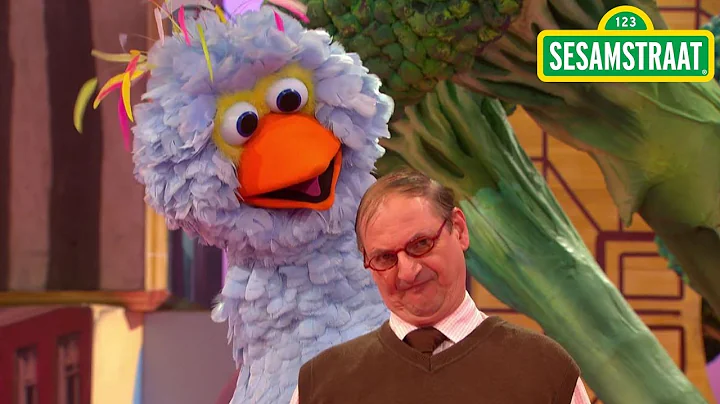 2:43 Wordt nu afgespeeld Kukeleku - Pino, Buurman Baasje & Meneer Aart - Sesamstraat Sesamstraat Verkondiging: ‘Petrus: Haantje de Voorste’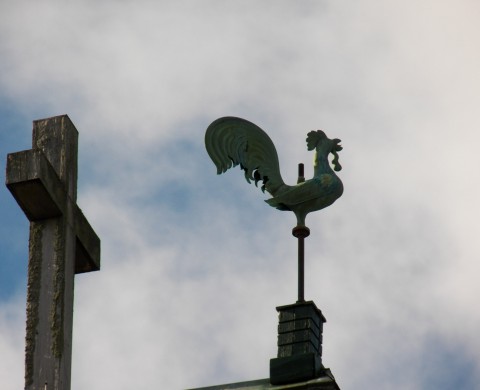 Zingen: ​ ‘Ja ja ja Petrus’2:15 Wordt nu afgespeeld 281 Ja, ja, ja Petrus Beth Shalom Singelkoor: DankbaarSoms voel ik mij zo verdrietigover hoe de dingen gaan,dat er mensen honger lijdenen dat oorlogen ontstaan,dat er vaak zoveel verdriet is,zoveel angst en zoveel pijn,maar er zijn ook erg veel dingenom heel dankbaar voor te zijn.Dankbaar voor de mooie dingen die u ooit geschapen heeft,zeeën, meren, bergen, dalen,alles wat op aarde leeft.Dankbaar dat u ons wilt helpen,als het soms zo moeilijk gaaten dat wanneer ik moet huilenu toch altijd naast mij staat.Dankbaar voor de mooie dingen die u ooit geschapen heeft,zeeën, meren, bergen, dalen,alles wat op aarde leeftDankbaar dat u ons wilt helpen,als het soms zo moeilijk gaaten dat wanneer ik moet huilenu toch altijd naast mij staat.Gebeden: dankgebed, voorbeden, stil gebed, Onze Vader Onze Vader die in de hemelen zijt, uw naam worde geheiligd,uw koninkrijk kome, uw wil geschiede, gelijk in de hemel, alzo ook op de aarde.Geef ons heden ons dagelijks brood en vergeef ons onze schuldengelijk ook wij vergeven onze schuldenaren.En leid ons niet in verzoeking, maar verlos ons van de boze,want van U is het koninkrijk en de kracht en de heerlijkheidtot in eeuwigheid. Amen.Aandacht voor de gavenSlotlied: IKAA 207 – Lied 675Geest van hierboven, leer ons geloven,
hopen, liefhebben door uw kracht!
Hemelse vrede, deel u nu mede
aan een wereld die u verwacht!
Wij mogen zingen van grote dingen,
als wij ontvangen al ons verlangen,
met Christus opgestaan. Halleluja!
Eeuwigheidsleven zal hij ons geven,
als wij herboren hem toebehoren,
die ons is voorgegaan. Halleluja!Wat kan ons schaden,
wat van u scheiden,
Liefde die ons hebt liefgehad?
Niets is ten kwade, wat wij ook lijden,
gij houdt ons bij de hand gevat.
Gij hebt de zege voor ons verkregen,
gij zult op aarde de macht aanvaarden
en onze Koning zijn. Halleluja!
Gij, onze Here, doet triomferen
die naar u heten en in u weten,
dat wij Gods kinderen zijn. Halleluja!Heenzending en ZegenSingelkoor & allen: ZegenliedjeIk zegen jou in Jezus’ naam,hij bewijst zijn trouw.Ik zegen jou in Jezus’ naam,hij blijft bij jou.Bloem die in de schaduw groeithoudt zijn blaadjes dicht.Een bloem bloeit open in de zon, groeit naar het licht.Ik zegen jou in Jezus’ naam,hij bewijst zijn trouw.Ik zegen jou in Jezus’ naam,hij blijft bij jou.Wanneer het leven tegenvalt,mensen doen je zeer,bedenk op wie de regen valtgroeit naar de Heer.Ik zegen jou in Jezus’ naam,hij bewijst zijn trouw.Ik zegen jou in Jezus’ naam,hij blijft bij jou!